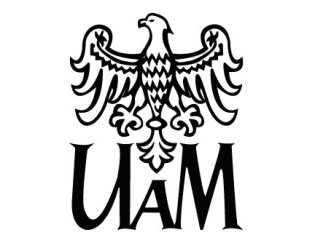 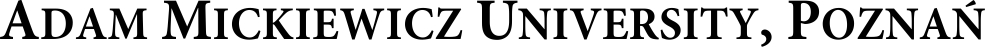 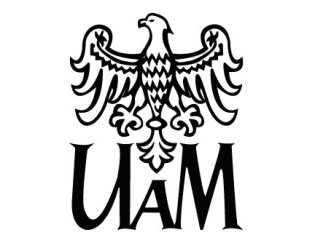 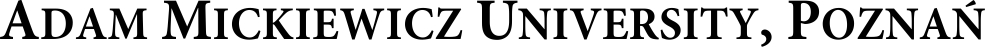 SECTION 1 (To be completed by Student)PROF. DR HAB. RYSZARD NASKRĘCKI     Head of the Doctoral School at AMU I am asking for appointment of a supervisor/supervisors/an assistant supervisor* of my doctoral dissertation in a discipline ………………….. As the supervisor I propose:……………………………………………………………………………………………………………Title, first name and surname, affiliation, disciplineEmail:…………………………………………   Phone nr:…………………………………………….As the supervisor or the assistant supervisor I propose**:……………………………………………………………………………………………………………Title, first name and surname, affiliation, disciplineEmail:…………………………………………   Phone nr:…………………………………………….Justification …………………………………………………………………………………………………………………………………………………………………………………………………………………………………………………………………………………………………………………………………………………………………………………………………………………………………………………………………………………………………………………………………………………………………PhD student signatureSECTION 2 (To be completed by supervisor/supervisors/assistant supervisor)SECTION 3 (To be completed by Dean of the Faculty)SECTION 4 (To be completed by Head of the Discipline Council)SECTION 5 (To be completed by Head of Doctoral School in Natural Science)ADDITIONAL INFORMATION* Choose appropriate arrangement;** There are 3 types of supervisory arrangement: i) a supervisor ; ii) supervisors; iii) a supervisor and an assistant supervisor. Supervisors are recommended for interdisciplinary research. The role of the assistant supervisor is to support and assist the PhD student in his research studies agreed with the supervisor.APPLICATION FOR APPOINTMENT OF SUPERVISOR/SUPERVISORSFIRST NAME AND SURNAME  STUDENT IDFACULTY /SCHOOLemail addressAPPROVEDDISAPPROVEDComment:Date:Supervisor signature:Comment:Date:Supervisor signature:Comment:Date:Supervisor signature:Comment:Date:Supervisor signature:APPROVEDDISAPPROVEDComment:Date:Supervisor or Assistant Supervisor signature:Comment:Date:Supervisor or Assistant Supervisor signature:Comment:Date:Supervisor or Assistant Supervisor signature:Comment:Date:Supervisor or Assistant Supervisor signature:APPROVEDDISAPPROVEDComment:Date:Signature and stamp:Comment:Date:Signature and stamp:Comment:Date:Signature and stamp:Comment:Date:Signature and stamp:APPROVEDDISAPPROVEDComment:Date:Signature and stamp:Comment:Date:Signature and stamp:Comment:Date:Signature and stamp:Comment:Date:Signature and stamp:APPROVEDDISAPPROVEDComment:Date:Signature and stamp:Comment:Date:Signature and stamp:Comment:Date:Signature and stamp:Comment:Date:Signature and stamp: